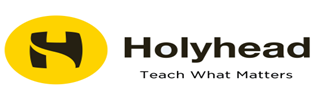 Post Title and Grade Teaching Assistant - SCP 6 - 8 | £19,171 - £19,945 pro-rata | Actual salary £14,925 - £15,528 | 32.5 hours per weekReporting toAssistant Vice PrincipalLiaising withSenior Leadership Team, Heads of College, Parents and Carers, Teaching and Associate Staff and External AgenciesAreas of Responsibility and Key TasksAreas of Responsibility and Key TasksCore ResponsibilitiesMaking sure that the students you support are able to engage in learning and stay on task during the lesson or activitySupporting the social and emotional development of students, reporting any issues when requiredSupporting teachers in managing challenging student behaviour and promoting positive behaviourGuiding and monitoring identified student progressHelping with the planning of lessonsProviding detailed and regular feedback to teachers on students’ progressProviding support outside of normal classes, such as helping during exams, covering TA absences or going on school tripsHelping with extracurricular activities such as breakfast and after-school clubs, homework club, revision sessions or lunchtime dutiesLiaising with parents when requiredCore ResponsibilitiesMaking sure that the students you support are able to engage in learning and stay on task during the lesson or activitySupporting the social and emotional development of students, reporting any issues when requiredSupporting teachers in managing challenging student behaviour and promoting positive behaviourGuiding and monitoring identified student progressHelping with the planning of lessonsProviding detailed and regular feedback to teachers on students’ progressProviding support outside of normal classes, such as helping during exams, covering TA absences or going on school tripsHelping with extracurricular activities such as breakfast and after-school clubs, homework club, revision sessions or lunchtime dutiesLiaising with parents when requiredKey TasksActing as a role model for students and staff by demonstrating high-quality pastoral care and support, rigorous expectations and a visible professional presence with students.Challenging poor behaviour during breaks, lunchtimes and between lessonsTo assist in delivering and planning learning activities Monitor student behaviour and responses to learning and make the interventions when appropriate.To promote good pupil behaviour, dealing promptly with conflict and encourage students to take responsibility for their own behaviourTo participate in the comprehensive assessment of students to determine those in need of particular helpTo evaluate the progress made by individuals and/ or groups of studentsTo provide information to parents and to keep accurate records of meetings with students with agreed outcomesTo be aware and comply with the policies and procedures on Child Protection, Confidentiality, Attendance, Health and Safety, Data Protection and the SEND Policy. Key TasksActing as a role model for students and staff by demonstrating high-quality pastoral care and support, rigorous expectations and a visible professional presence with students.Challenging poor behaviour during breaks, lunchtimes and between lessonsTo assist in delivering and planning learning activities Monitor student behaviour and responses to learning and make the interventions when appropriate.To promote good pupil behaviour, dealing promptly with conflict and encourage students to take responsibility for their own behaviourTo participate in the comprehensive assessment of students to determine those in need of particular helpTo evaluate the progress made by individuals and/ or groups of studentsTo provide information to parents and to keep accurate records of meetings with students with agreed outcomesTo be aware and comply with the policies and procedures on Child Protection, Confidentiality, Attendance, Health and Safety, Data Protection and the SEND Policy. Other Responsibilities Contribute to the overall ethos/work/aims of the schoolAppreciate and support the role of other professionals Participate in training and other learning activities and performance development as required. Provide communication within a variety of situations: staff meetings, parents evenings, reviews.Other Responsibilities Contribute to the overall ethos/work/aims of the schoolAppreciate and support the role of other professionals Participate in training and other learning activities and performance development as required. Provide communication within a variety of situations: staff meetings, parents evenings, reviews.Safeguarding Ensure that all students have a safe environment in which they can learn, reporting any concern about the environment to a member of the site team or if appropriate to one of the Designated Safeguarding Leaders.To be aware of systems which support safeguarding and following the procedures as highlighted in the Safeguarding Policy 								To identify children who may benefit from early help as soon as possible and discuss this with one of the Designated Safeguarding LeadersTo consider at all times what is in the best interests of the childTo protect children from maltreatment; preventing impairment of children’s health or development; ensuring that children grow up in circumstances consistent with the provision of safe and effective careTo take action to enable all children to have the best outcomesSafeguarding Ensure that all students have a safe environment in which they can learn, reporting any concern about the environment to a member of the site team or if appropriate to one of the Designated Safeguarding Leaders.To be aware of systems which support safeguarding and following the procedures as highlighted in the Safeguarding Policy 								To identify children who may benefit from early help as soon as possible and discuss this with one of the Designated Safeguarding LeadersTo consider at all times what is in the best interests of the childTo protect children from maltreatment; preventing impairment of children’s health or development; ensuring that children grow up in circumstances consistent with the provision of safe and effective careTo take action to enable all children to have the best outcomesOther Specific DutiesTo continue personal development as agreedTo engage actively in the performance review processTo undertake any other duty as specified by the School Teachers’ Pay and Conditions Document not mentioned in the aboveWhilst every effort has been made to explain the main duties and responsibilities of the post, each individual task to be undertaken may not be identifiedEmployees will be expected to comply with any reasonable request from a manager to undertake work of a similar level that is not specified in this job descriptionEmployees are expected to adhere to Holyhead’s agreed Code of ConductThe school will endeavour to make any necessary reasonable adjustments to the job and the working environment to enable access to employment opportunities for disabled job applicants or continued employment for any employee who develops a disabling condition Other Specific DutiesTo continue personal development as agreedTo engage actively in the performance review processTo undertake any other duty as specified by the School Teachers’ Pay and Conditions Document not mentioned in the aboveWhilst every effort has been made to explain the main duties and responsibilities of the post, each individual task to be undertaken may not be identifiedEmployees will be expected to comply with any reasonable request from a manager to undertake work of a similar level that is not specified in this job descriptionEmployees are expected to adhere to Holyhead’s agreed Code of ConductThe school will endeavour to make any necessary reasonable adjustments to the job and the working environment to enable access to employment opportunities for disabled job applicants or continued employment for any employee who develops a disabling condition This job description is current at the date shown but in consultation with the post-holder may be changed by the Principal to reflect or anticipate changes in the job commensurate with the grade and job title.This job description is current at the date shown but in consultation with the post-holder may be changed by the Principal to reflect or anticipate changes in the job commensurate with the grade and job title.